Lattice avec arbre(Case : Dawn Griffith)MatérielCarton brun 8 ½ x 5 ½Carton caramel 5 ½ x 3 ¾Carton rouille 5 ½ x 3Carton vanille 5 x 2Papier design 5 ½  x 2Étape 1Pliez votre carte en deuxÉtape 2Plier le papier design en deux, couper en diagonale jusqu’à environ 2 /8 du bordÉtape 3Ouvrir le papier et collez les triangles vers le basÉtape 4Plier en deux, insérer le carton caramel et coller carton caramelÉtape 5Collez carton caramel sur carteÉtape 6Faire la bordure du carton rouilleÉtape 7	Étamper votre message et image, coller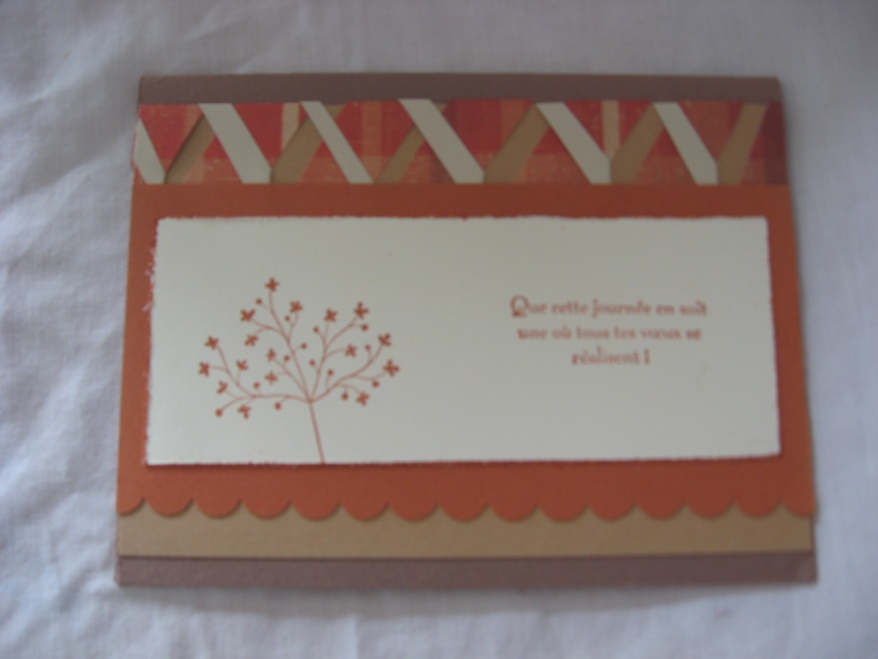 